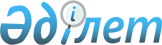 О внесении изменений в решение Бурабайского районного маслихата от 3 июля 2008 года № С-7/7 "Об утверждении Правил "О предоставлении малообеспеченным семьям (гражданам) жилищной помощи на оплату содержания жилища (кроме содержания индивидуального жилого дома), потребления коммунальных услуг и телефонной абонентской связи"
					
			Утративший силу
			
			
		
					Решение Бурабайского районного маслихата Акмолинской области от 21 декабря 2009 года № С-21/2. Зарегистрировано управлением юстиции Бурабайского района Акмолинской области 22 января 2010 года № 1-19-172. Утратило силу - решением Бурабайского районного маслихата Акмолинской области от 21 октября 2011 года № С-38/3

      Сноска. Утратило силу решением Бурабайского районного маслихата Акмолинской области от 21.10.2011 № С-38/3 

      В соответствии со статьей 6 Закона Республики Казахстан от 23 января 2001 года «О местном государственном управлении и самоуправлении в Республике Казахстан», статьей 97 Закона Республики Казахстан от 16 апреля 1997 года «О жилищных отношениях», статьей 28 Закона Республики Казахстан от 24 марта 1998 года «О нормативных правовых актах», Постановлением Правительства Республики Казахстан от 14 апреля 2009 года № 512 «О некоторых вопросах компенсации повышения тарифов абонентской платы за оказание услуг телекоммуникаций социально защищаемым гражданам», Бурабайский районный маслихат РЕШИЛ:



      1. Внести в решение Бурабайского районного маслихата «Об утверждении Правил «О предоставлении малообеспеченным семьям (гражданам) жилищной помощи на оплату содержания жилища (кроме содержания индивидуального жилого дома), потребления коммунальных услуг и телефонной абонентской связи» от 3 июля 2008 года № С-7/7 (зарегистрировано в Реестре государственной регистрации нормативных правовых актов № 1-19-130, опубликовано 28 августа 2008 года в районной газете «Бурабай», 25 августа 2008 года в районной газете «Луч») следующие изменения:

      в преамбуле слова «согласно Строительных норм и правил Республики Казахстан № 3. 02-01-2001 «Жилые здания» исключить;

      в пункте 3 решения и в пункте 3 Правил, утвержденных указанным решением (далее - Правила): слово «Щучинского» заменить «Бурабайского»;

      в Правилах:

      пункт 2 исключить;

      главу 4 исключить;

      в пункте 7 слова «по газоснабжению – 8 кг. в месяц» исключить;

      цифру «150» заменить на цифру «100»;

      в пункте 36:

      слова «проживающим в частных домостроениях с местным отоплением» исключить.



      2. Настоящее решение вступает в силу со дня государственной регистрации в управлении юстиции Бурабайского района Акмолинской области и вводится в действие со дня официального опубликования.      Председатель ХXI сессии

      районного маслихата                        Р.Махаев      Секретарь

      районного маслихата                        Г.Марченко      СОГЛАСОВАНО:      Аким Бурабайского района                   В.Балахонцев      Начальник государственного

      учреждения «Отдел занятости и

      социальных программ

      Бурабайского района»                       Ш.Бостамбаева      Начальник государственного

      учреждения «Отдел экономики и

      бюджетного планирования

      Бурабайского района»                       Г.Тналинова      Начальник государственного

      учреждения «Отдел финансов

      Бурабайского района»                       В.Корнеева
					© 2012. РГП на ПХВ «Институт законодательства и правовой информации Республики Казахстан» Министерства юстиции Республики Казахстан
				